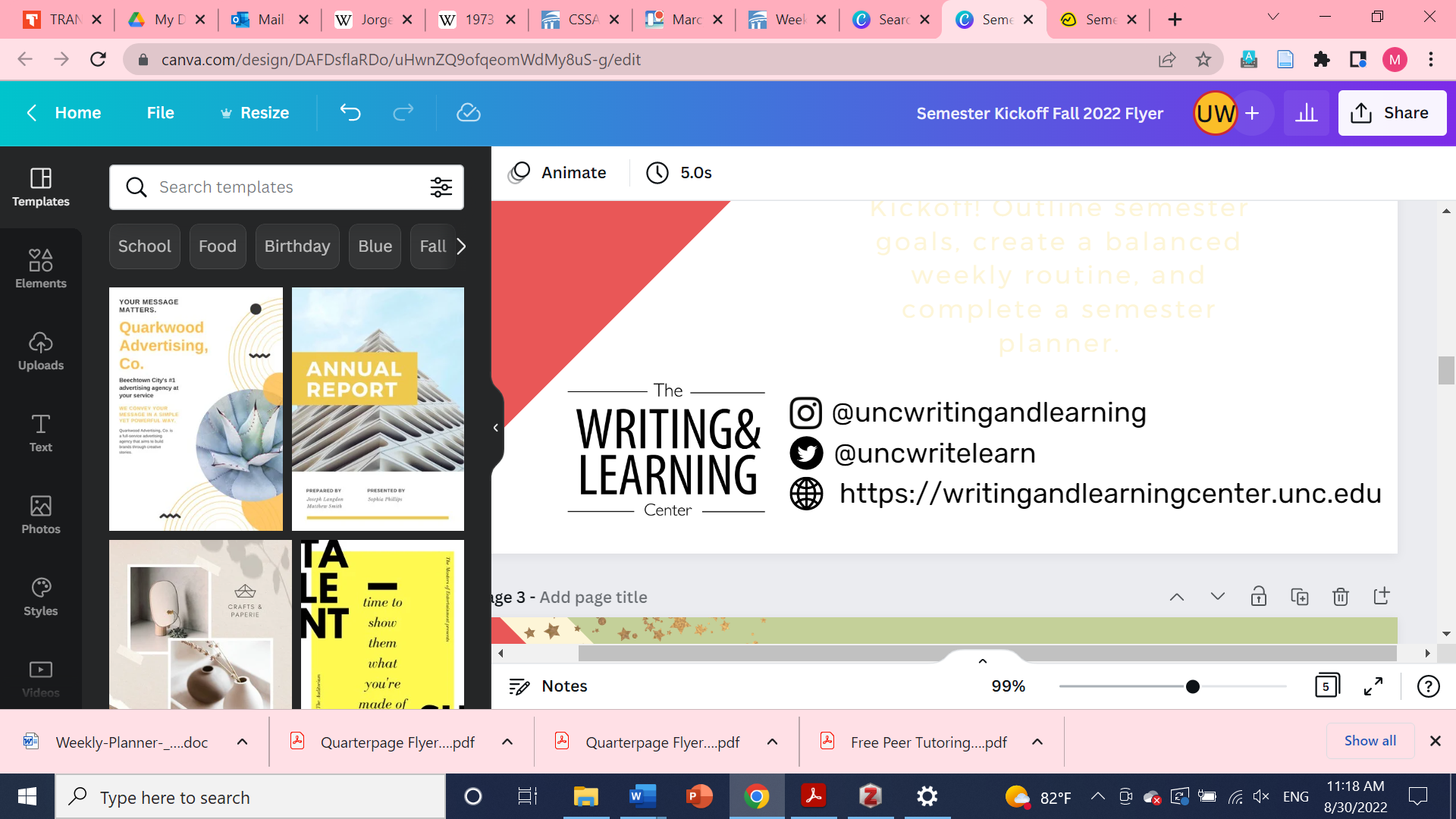 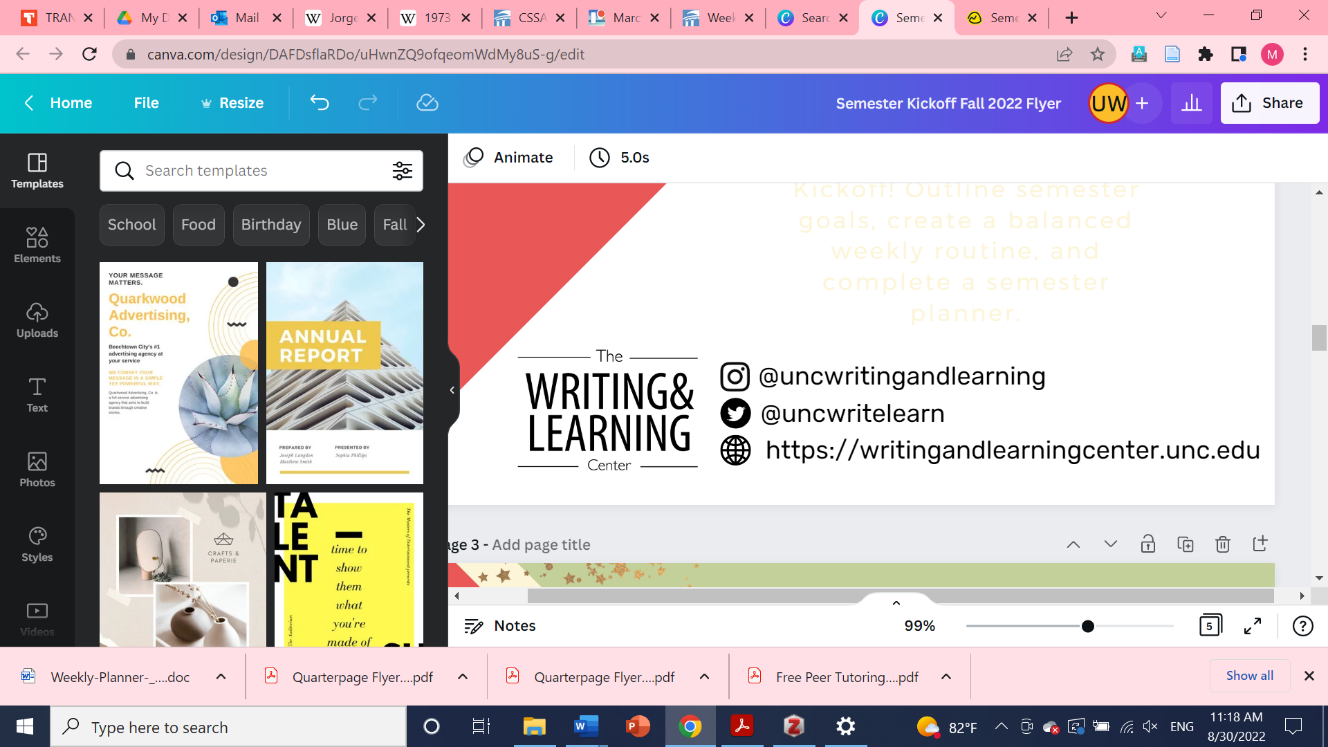 Tasks for: ________________(class)Tasks for: ________________(class)Tasks for: ________________(class)Tasks for: ________________(class)Tasks for: ________________(class)Wed 11/30Thurs 12/1Fri 12/2Sat 12/3Sun 12/4Mon 12/5Tues 12/6Wed 12/7Thurs 12/8Friday 12/9